Avízo – Krajská zdravotní kvůli probíhající výstavbě dočasně omezí dopravu v areálu ústecké Masarykovy nemocnice 
datum vzniku: 10. 3. 2021/zveřejněno: 14:45 hodinKrajská zdravotní, a.s., v souvislosti s probíhající výstavbou dočasně omezí dopravu v areálu Masarykovy nemocnice v Ústí nad Labem, o.z. Uzavírka části komunikace je naplánována pro období od pátku 12. března 2021, 18.00 hodin, do středy 17. března 2021, 6:00 hodin. Omezení způsobí dočasné uzavření komunikace směrem od odbočky k firemní mateřské škole v úseku 20 metrů. Dolní vjezd do areálu Masarykovy nemocnice v Ústí nad Labem na Severní Terase (u prádelny) tak bude nutné využívat výhradně jako příjezd k pavilonu T, CH či zadní části pavilonu I. K ostatním částem areálu se motoristé dostanou hlavním vjezdem kolem Nemocniční lékárny KZ.Součástí avíza jsou přílohy s vyznačením omezení na mapách.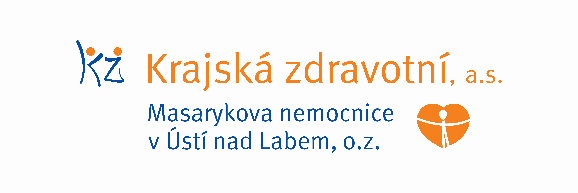 Zdroj: info@kzcr.eu